16 ноября 2021 года №253Руководителю ГУ «Отдел коммунального хозяйства, пассажирского транспорта и автомобильных дорог города Караганды»Дюсембекову А.С.В соответствии с Законом Республики Казахстан «Об общественных советах»,  обсудив  обращение руководителя государственного учреждения «Отдел коммунального хозяйства, пассажирского транспорта и автомобильных дорог города Караганды» от 10 ноября  2021 года      №1-2-4/971, постоянная комиссия по жилищно-коммунальному хозяйству, строительству и экологии  Общественного совета города Караганды   допускает возможность утверждения предлагаемого проекта решения Карагандинского городского маслихата «Об утверждении тарифов на сбор, вывоз, утилизацию , переработку и захоронение твердых бытовых отходов по городу Караганде» и рекомендует  принять его за основу, поскольку данный документ не противоречит действующему законодательству Республики Казахстан.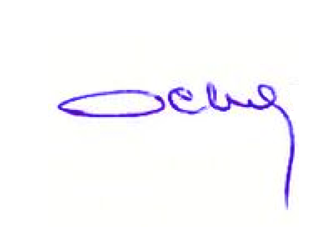 Председатель Общественного совета города Караганды                                                             К. Оспанов2021 жылғы 16 қараша №253"Қарағанды қаласының коммуналдық шаруашылық, жолаушылар көлігі және автомобиль жолдары бөлімі" ММ басшысынаДүйсембековке А. С.Қазақстан Республикасының "Қоғамдық кеңестер туралы" Заңына сәйкес, "Қарағанды қаласының коммуналдық шаруашылық, жолаушылар көлігі және автомобиль жолдары бөлімі" мемлекеттік мекемесі басшысының 2021 жылғы 10 қарашадағы №1-2-4/971 үндеуін талқылай отырып, Қарағанды қаласы Қоғамдық кеңесінің тұрғын үй-коммуналдық шаруашылық, құрылыс және экология жөніндегі тұрақты комиссиясы Қарағанды қалалық мәслихатының "Қарағанды қалалық мәслихатының" Қарағанды қаласының тұрғын үй қорын жинау, әкету, кәдеге жарату тарифтерін бекіту туралы" , Қарағанды қаласы бойынша тұрмыстық қатты қалдықтарды қайта өңдеу және көму" жобасын әзірлеуге және оны негізге алуға кеңес береді, өйткені бұл құжат Қазақстан Республикасының қолданыстағы заңнамасына қайшы келмейді.Қарағанды қаласы                                                                                 Қоғамдық кеңесінің төрағасы                                                        Қ.ОспановҚАРАҒАНДЫ ҚАЛАСЫНЫҢ ҚОҒАМДЫҚ КЕҢЕСІ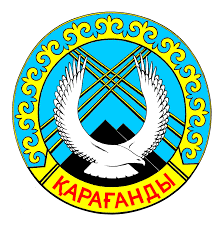 ОБЩЕСТВЕННЫЙ СОВЕТ ГОРОДА КАРАГАНДЫҚАРАҒАНДЫ ҚАЛАСЫНЫҢ ҚОҒАМДЫҚ КЕҢЕСІОБЩЕСТВЕННЫЙ СОВЕТ ГОРОДА КАРАГАНДЫ